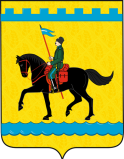 Контрольно-счетная палата муниципального образования Сакмарский район461420, Россия, Оренбургская область, Сакмарский район, с. Сакмара,ул. Советская, д. 25, каб. 401, e-mail: ksp@sk.orb.ru, Тел (35331) 22-1-9426.03.2020 г.ЗАКЛЮЧЕНИЕконтрольно-счетной палаты муниципального образования Сакмарский район  на внешнюю проверку годового отчета «Об исполнении бюджета администрации муниципального образования Архиповский сельсовет Сакмарского района Оренбургской области за 2019 год»          Заключение Контрольно-счетной палаты муниципального образования Сакмарский район (далее - Контрольно-счетная палата) подготовлено в соответствии с требованиями Бюджетного Кодекса Российской Федерации (далее – БК РФ), инструкцией «О порядке составления и представления годовой, квартальной и месячной отчетности об исполнении бюджетов бюджетной системы Российской Федерации», утвержденной приказом Министерства финансов РФ от 28.12.2010 №191н (далее – Инструкция №191н), положением «О Контрольно-счетной палате муниципального образования Сакмарский район», утвержденным решением Совета депутатов муниципального образования Сакмарский район №287 от 14 июня 2019 года, соглашением о передаче Контрольно-счетной палате муниципального образования Сакмарский район полномочий Контрольно-счетного органа сельского поселения по осуществлению внешнего муниципального финансового контроля №1 от 23.12.2019 года, положением о бюджетном процессе в Архиповском сельсовете, планом работы Контрольно-счетной палаты на 2020 год.          В соответствии с требованиями ст. 264 БК РФ, представленный отчет содержит в себе показатели, определяющие основные характеристики бюджета, а именно данные общего объема доходов, расходов, дефицита или профицита бюджета. Бюджетная отчетность представлена на проверку своевременно.          Ведение учета и отчетности по исполнению бюджета осуществляет специалист 1 категории администрации МО Архиповский сельсовет Сакмарского района Оренбургской области (далее – Архиповский сельсовет).   В соответствии с пунктом 4 Инструкции №191н бюджетная отчетность должна быть в сброшюрованном и пронумерованном виде с оглавлением и сопроводительным письмом. Бюджетная отчетность представлена 10.03.2020г. без сопроводительного письма и без оглавления.           Бюджетная отчетность муниципального образования Архиповский сельсовет по состоянию на 1 января 2020 года составлена нарастающим итогом с начала года в рублях с точностью до второго десятичного знака после запятой, что соответствует пункту 9 Инструкции №191н.	Бюджет Архиповского сельсовета на 2019 год утвержден решением №105 от 29.12.2018г. «О бюджете муниципального образования Архиповский сельсовет Сакмарского района Оренбургской области на 2019 год и плановый период 2020 и 2021 годов». В бюджет были внесены изменения (решение Совета депутатов №109 от 12.02.2019г., №120 от 08.08.2019г., №138 от 11.11.2019г., №145 от 10.12.2019г.).          Доходная часть бюджета по данным отчета об исполнении бюджета исполнена на 106,6% к утвержденным годовым назначениям 5245,5 тыс. рублей. Расходная часть бюджета района исполнена на 92,3% к утвержденным годовым назначениям 5727,8 тыс. рублей. Профицит бюджета составил 302,8 тыс. рублей, при утвержденном дефиците  482,3 тыс. рублей.ДОХОДЫ         Отклонения исполнения доходов  бюджета от утвержденных назначений в разрезе собственных доходов и безвозмездных перечислений за 2018 - 2019 годы содержатся в таблице:    В структуре доходов бюджета за 2019 год доля поступлений налоговых и неналоговых доходов составляет 75,8%, безвозмездных поступлений 24,2%.         Отклонения исполнения доходов бюджета по налоговым и неналоговым доходам от утвержденных назначений в разрезе статей доходов за 2018 - 2019 годы содержатся в таблице:         Основным бюджетообразующим доходным источником в 2019 году являлся налог на доходы физических лиц (далее - НДФЛ) с удельным весом 69,2%. Фактическое поступление НДФЛ в бюджет составило 2932,6 тыс. рублей или 107% от уровня утвержденного плана на 2019 год.          Налоги на товары (работы, услуги) проще говоря, акцизы поступили в бюджет в размере 703,5 тыс. рублей, план выполнен на 111,8%.         Годовой план по налогу на имущество выполнен на 111,9% или 35,7 тыс.рублей.          Земельный налог поступил в бюджет в размере 547,6 тыс.рублей или 116,5% от утвержденного плана.         Годовой план по налогу на совокупный доход (единый сельскохозяйственный налог) выполнен на 140,9% или 16,2 тыс.рублей.         По государственной пошлине за совершение нотариальных действий план не выполнен.         Безвозмездные поступления от других бюджетов бюджетной системы РФ (дотации, субвенции, иные межбюджетные трансферты), представлены в таблице:          Безвозмездные поступления от других бюджетов бюджетной системы РФ в виде дотаций, субвенций исполнены на 100%. По сравнению с 2018 году безвозмездные поступления в 2019 году уменьшились на 2322,7 тыс.рублей.РАСХОДЫ         Бюджет по расходам за 2019 г. утвержден в объеме 5727,8 тыс.рублей, исполнен на 5287,3 тыс.рублей, т.е. 92,3%  к утвержденному плану.    Общая характеристика расходов по разделам функциональной классификации за 2018 - 2019 годы  приведена в таблице:Наибольшую долю в общей сумме расходов, составили расходы на общегосударственные вопросы 33,5%, культура и кинематография 25,2%, на национальную экономику 24,8%. Наименьшую долю в структуре расходов до 2% составляют национальная оборона и национальная безопасность и правоохранительная деятельность.          В разрезе разделов функциональной классификации расходы бюджета  составили  по:          1) разделу «Общегосударственные вопросы» - 1769,5 тыс. рублей, исполнение составило 90,6%  от плановых назначений, в том числе:       - по подразделу «Функционирование высшего должностного лица   субъекта Российской Федерации и муниципального образования» - 420,3 тыс. рублей, исполнение составило 90,8% к годовому плану;     - по подразделу «Функционирование Правительства РФ, высших исполнительных органов государственной власти субъектов РФ, местных администраций» - 1263,3 тыс. рублей, исполнение составило 91,3% к годовому плану;    - по подразделу «Обеспечение деятельности финансовых, налоговых и таможенных органов и органов финансового надзора» - 10,7 тыс.рублей, исполнение составило 100,0%  от уровня годового плана;    - по подразделу «Другие общегосударственные расходы» - 75,2 тыс.рублей исполнение составило 100 %  от уровня годового плана;	2) По разделу «Национальная оборона» расходы составили 89,9 тыс. рублей, исполнение составило 100% от уровня годового плана;     3) Расходы по разделу «Национальная безопасность и правоохранительная деятельность» составили 91,5 тыс. рублей, исполнение составило 91,5 % от  уровня годового плана;            4) Расходы  по разделу «Национальная экономика» произведены на сумму  1309,7 тыс. рублей, исполнение составило  90,4 % плана года, в том числе:             - по подразделу «Дорожное хозяйство (дорожные фонды)» - 1301,3 тыс. рублей, исполнение составило 90,3 % от  уровня годового  плана;    	- по подразделу «Другие вопросы в области национальной экономики» (градостроительная деятельность) – 8,4 тыс. рублей, исполнение составило 100,0 % от годового плана;         5) Расходы бюджета по разделу «Жилищно-коммунальное хозяйство» составили 694,0 тыс. рублей, исполнение составило 87,5% к  уровню годового плана,  из них:   - по подразделу «Коммунальное хозяйство»   в сумме  488,3 тыс. рублей, исполнение составило 83,7% к  уровню годового плана;- по подразделу «Благоустройство» в сумме 205,7 тыс. рублей, исполнение составило 97,9% к  уровню годового плана;         6) По разделу «Культура, кинематография» расходы  из бюджета произведены на сумму 1332,7 тыс. рублей, исполнение составило 99,2%  к уровню годового плана, из них:   - по подразделу «Мероприятия в сфере культуры» в сумме 187,0 тыс. рублей, исполнение составило 94,5 %  от уровня  годового плана;- по подразделу «Иные межбюджетные трансферты муниципального района на осуществление полномочий поселений в сфере культуры» в сумме 1145,7 тыс. рублей, исполнение составило 100,0 %  от годовых плановых назначений.	В соответствии со ст.81 Бюджетного кодекса РФ в составе расходов бюджета был утвержден резервный фонд в размере 20 тыс.рублей или 0,3% общего объёма расходов, что не противоречит требованиям и ограничениям, установленным п.3 ст.81 Бюджетного кодекса РФ (не более 3%). Фактически в проверяемом периоде расходования средств резервного фонда не было, поэтому отчет о расходовании средств резервного фонда не представлялся.         Показатели отчета об исполнении бюджета ф.0503117 соответствуют аналогичным показателям ф.0503123 (отчет о движении денежных средств); ф.0503124 (отчет о кассовом поступлении и выбытии бюджетных средств); ф.0503140 (баланс по поступлениям и выбытиям бюджетных средств).          Баланс исполнения бюджета (ф.0503120) содержит данные о нефинансовых и финансовых активах, обязательствах муниципальных образований на первый и последний день отчетного периода по счетам плана счетов бюджетного учета. Показатели данной формы соответствуют аналогичным показателям ф.0503168 (сведения о движении нефинансовых активов); ф.0503169 (сведения о кредиторской и дебиторской задолженности).            Отчет о кассовом поступлении и выбытии бюджетных средств (ф.0503124) отражает показатели по кассовому исполнению доходов и расходов по бюджетной деятельности и содержит годовые объемы утвержденных бюджетных назначений по доходам, расходам и источникам финансирования бюджета (данные соответствуют ф.0503117, ф.0503123).         Баланс по поступлениям и выбытиям бюджетных средств (ф.0503140) отражает показатели по поступлениям и выбытиям денежных средств в разрезе бюджетной деятельности - данные соответствуют ф.0503117.             Пояснительная записка (ф.0503160) содержит информацию, оказавшую существенное влияние и характеризующую организационную структуру субъекта бюджетной отчетности за отчетный период, анализ исполнения бюджета и бюджетной отчетности, а также сведения о результатах  использования бюджетных ассигнований, бюджетных средств в отчетном  финансовом году.          При проведении проверки годового отчета выявлено следующее:          1) Бюджетная отчетность представлена без сопроводительного письма и без оглавления;          2) В нарушение п. 152 Инструкции № 191н в составе пояснительной записки допущены следующие замечания:           - в разделе 1 отсутствуют: сведения об основных направлениях деятельности (таблица №1); информация о наличии государственных (муниципальных) унитарных и казенных предприятий;          - в разделе 2 отсутствует информация: о повышении квалификации и переподготовке специалистов в 2019 году; о результатах деятельности (ф. 0503162); о мерах по повышению  эффективности расходования бюджетных средств; о ресурсах (численность работников, объемы закупок). 	В разделе 2 содержатся недостоверные данные: «балансовая стоимость основных средств по состоянию на 01.01.2020 года» составляет 3061384,87, а в соответствии с ф.0503120 должна быть 2976214,26; «остаточная стоимость» должна быть 987515,13, а не 1317137,87; доходы исполнено правильное значение 5590,1, а не 5590,4 и не процентов, а тыс.рублей;            - в разделе 3 отсутствуют: сведения об исполнении текстовых статей закона (решения) о бюджете (Таблица №3); сведения об исполнении бюджета (ф.0503164); об исполнении мероприятий в рамках целевых программ (ф.0503166);  	- в разделе 4 отсутствуют сведения: о вложениях в объекты недвижимого имущества, объектах незавершенного строительства (ф.0503190); о принятых и неисполненных обязательствах получателя бюджетных средств (ф.0503175); о доходах бюджета от перечислении части прибыли (дивидендов) государственных (муниципальных) унитарных предприятий, иных организаций с государственным участием в капитале (ф.0503174); об изменении остатков валюты баланса (ф.0503173); о формировании и использовании резерва Пенсионного фонда Российской Федерации по обязательному пенсионному страхованию (Таблица №8); о формировании и использовании выплатного резерва Пенсионного фонда Российской Федерации (Таблица №9); о формировании и использовании средств пенсионных накоплений застрахованных лиц, которым установлена срочная пенсионная выплата (Таблица №10).           В разделе 4 содержатся недостоверные данные: 	- согласно формы 0503168 «сведения о движении нефинансовых активов» на начало 2019 года на учете основных средств на сумму 30404737,87, а в пояснительной записке значение 3061384,87. Соответственно и по состоянию на 01.01.2020г. вместо 3171374,87 должно быть значение 2976214,26, в том числе по машинам и оборудованию вместо 768971,58 должно быть значение 1020324,58, по производственному и хозяйственному инвентарю вместо 152365,26 должно быть значение 66423,00, по помещениям вместо 1105606,68 должно быть 58951,00, по сооружениям вместо 783860,00 должно быть 1830515,68.	- согласно пояснительной записке дебиторская и кредиторская задолженность отсутствует. Согласно ф.0503169 дебиторская задолженность составляет 1205133,06 рублей, из них просроченная 205133,06 рублей, кредиторская задолженность 161518,88 рублей;           - в разделе 5 отсутствуют: сведения об исполнении судебных решений по денежным обязательствам бюджета; «Сведения об особенностях ведения бюджетного учета» таблица №4; «Сведения о проведении инвентаризации» таблица №6.          Численность муниципальных служащих указывается в разделе 2, а не в разделе 5.          Согласно пункту 8 Инструкции №191н в случае, если все показатели, предусмотренные формой бюджетной отчетности, утвержденной Инструкцией №191н, не имеют числового значения, такая форма отчетности не составляется, но информация о нем подлежит отражению в пояснительной записке к бюджетной отчетности за отчетный период;	В 5 разделе пояснительной записки: «на содержание аппарата управления за 2019 год» указана неправильная сумма 1383,2 рублей, которую необходимо заменить на 1263,3 тыс.рублей; «на культурные мероприятия» вместо 197,9 рублей должно быть 187,0 тыс.рублей; «уличное освещение» вместо 216,7 рублей должно быть 216,7 тыс. рублей; «пожарная часть» вместо 91,5 рублей должно быть 91,5 тыс. рублей; «прочие мероприятия по благоустройству» вместо 205,7 рублей должно быть 205,7 тыс. рублей. Эти данные раздела должны находиться в разделе «Анализ отчета об исполнении бюджета субъектом бюджетной отчетности»;         3) В сведениях по дебиторской и кредиторской задолженности учреждения (ф. 0503169) при наличии задолженности на конец отчетного периода Раздел 2. «Сведения о просроченной задолженности» должен быть заполнен;         4)   В форме 0503163, 0503173 отсутствуют подписи главы МО сельсовета и исполнителя;         5) Сведения об изменениях бюджетной росписи главного распорядителя бюджетных средств (ф. 0503163) за 2019 год не формируются, не предоставляются и в пояснительной записке не отражаются (Приказ Минфина России от 31.01.2020 № 13н);         6) В сведениях о принятых и неисполненных обязательствах получателя бюджетных средств (ф. 0503175) не заполнена причина неисполнения, дата возникновения обязательства и исполнения по правовому основанию;         7) Не все утвержденные значения расходной части бюджета (Решение №145 от 10.12.2019 года) соответствуют данным показателям ф. 0503117. По показателям: общегосударственные расходы вместо 1952,1 должно быть как в решении №145 -1933,7; национальная безопасность и правоохранительная деятельность вместо 100,0 должно быть значение 105,0; жилищно-коммунальное хозяйство вместо 793,3 должно быть 1035,4; культура, кинематография вместо 1343,6 должно быть 1340,3.   Предложение.          1. Не допускать образования дебиторской и кредиторской задолженности, своевременно принимать меры к её снижению.ВЫВОДЫ        1. Отчет представлен в Контрольно-счетную палату  для проведения внешней проверки, проверки отчета об исполнении бюджета сельского поселения за 2019 год и подготовки заключения в установленные сроки.        2. Утвержденные значения (Решение №145 от 10.12.2019 года) по показателям: общегосударственные расходы; национальная безопасность и правоохранительная деятельность; жилищно-коммунальное хозяйство; культура, кинематография не соответствуют данным показателям ф. 0503117.          3. Отчетность об исполнении бюджета за 2019 год не содержит                 искажений и в целом достоверна.          4. При контрольном соотношении показателей форм представленной   годовой отчетности за 2019 год расхождений и нарушений не обнаружено.          5. Существенных фактов, способных негативно повлиять на  достоверность бюджетной отчетности, не установлено.         6. Контрольно-счетная палата  предлагает Совету депутатов утвердить  отчет «Об исполнении бюджета за 2019 год» после корректировки  отчетности.ДоходыУтверждено, тыс.руб.Утверждено, тыс.руб.Исполнено, тыс.руб.Исполнено, тыс.руб.Неисполненные назначения, тыс.руб.Неисполненные назначения, тыс.руб.Исполнение, %Исполнение, %Доля, %Доля, %Доходы2018201920182019201820192018201920182019Налоговые и неналоговые 3866,43893,23956,84237,8-90,4-344,6102,3108,851,875,8Безвозмездные поступления3675,11352,33675,01352,30,10,0100,0100,048,224,2ВСЕГО7541,55245,57631,85590,1-90,3-344,6101,2106,6100,0100,0ДоходыУтверждено, тыс.руб.Утверждено, тыс.руб.Исполнено, тыс.руб.Исполнено, тыс.руб.Отклонение, тыс.руб.Отклонение, тыс.руб.Исполнение, %Исполнение, %Доля, %Доля, %Доходы2018201920182019201820192018201920182019Налог на прибыль, НДФЛ2559,72740,32847,52932,6-287,8-192,3111,2107,072,069,2Налоги на товары (работы, услуги)577,9629,5606,4703,5-28,5-74,0104,9111,815,316,6Налоги на совокупный доход (ЕСХН)51,011,511,416,239,6-4,722,4140,90,30,4Налог на имущество10,831,93,035,77,8-3,827,8111,90,10,8Земельный налог647,0470,0472,5547,6174,5-77,673,0116,511,912,9Государственная пошлина20,010,010,02,210,07,850,022,00,20,1Штрафы, санкции, возмещение ущерба0,06,0-6,0-0,2ВСЕГО3866,43893,23956,84237,8-90,4-344,6102,3108,8100,0100,0ДоходыУтверждено, тыс.руб.Утверждено, тыс.руб.Исполнено, тыс.руб.Исполнено, тыс.руб.Отклонение, тыс.руб.Отклонение, тыс.руб.Исполнение, %Исполнение, %Доля, %Доля, %Доходы2018201920182019201820192018201920182019Дотации 1623,41262,41623,41262,40,00100,0100,044,293,4Субвенции86,689,986,689,90,00100,0100,02,46,6Иные межбюджетные трансферты1609,91609,80,1100,043,7Безвозмездные поступления от негосударственных организаций296,0296,00,0100,08,1Прочие безвозмездные поступления59,259,20,0100,01,6ВСЕГО3675,11352,33675,01352,30,10100,0100,0100,0100,0РасходыУтверждено, тыс.руб.Утверждено, тыс.руб.Исполнено, тыс.руб.Исполнено, тыс.руб.Отклонение, тыс.руб.Отклонение, тыс.руб.Исполнение, %Исполнение, %Доля, %Доля, %Расходы2018201920182019201820192018201920182019Общегосударственные вопросы 1828,31952,11750,21769,578,1182,695,790,624,233,5Национальная оборона 82,689,982,689,90,00100,0100,01,11,7Национальная безопасность и правоохранительная деятельность 97,0100,090,691,56,48,593,491,51,31,7Национальная экономика2909,21448,92824,61309,784,6139,297,190,439,024,8Жилищно-коммунальное хозяйство 1632,2793,31412,7694,0219,599,386,687,519,513,1Культура, кинематография 1085,31343,61081,91332,73,410,999,799,214,925,2Итого:7634,65727,87242,65287,3392,0440,594,992,3100,0100,0Председатель Контрольно-счетной палаты муниципального образования Сакмарский район___________А.В.ЧеботареваИнспектор Контрольно-счетной палаты___________Г.А.Пегова